MISSION READY PACKAGE (MRP) HANDBOOK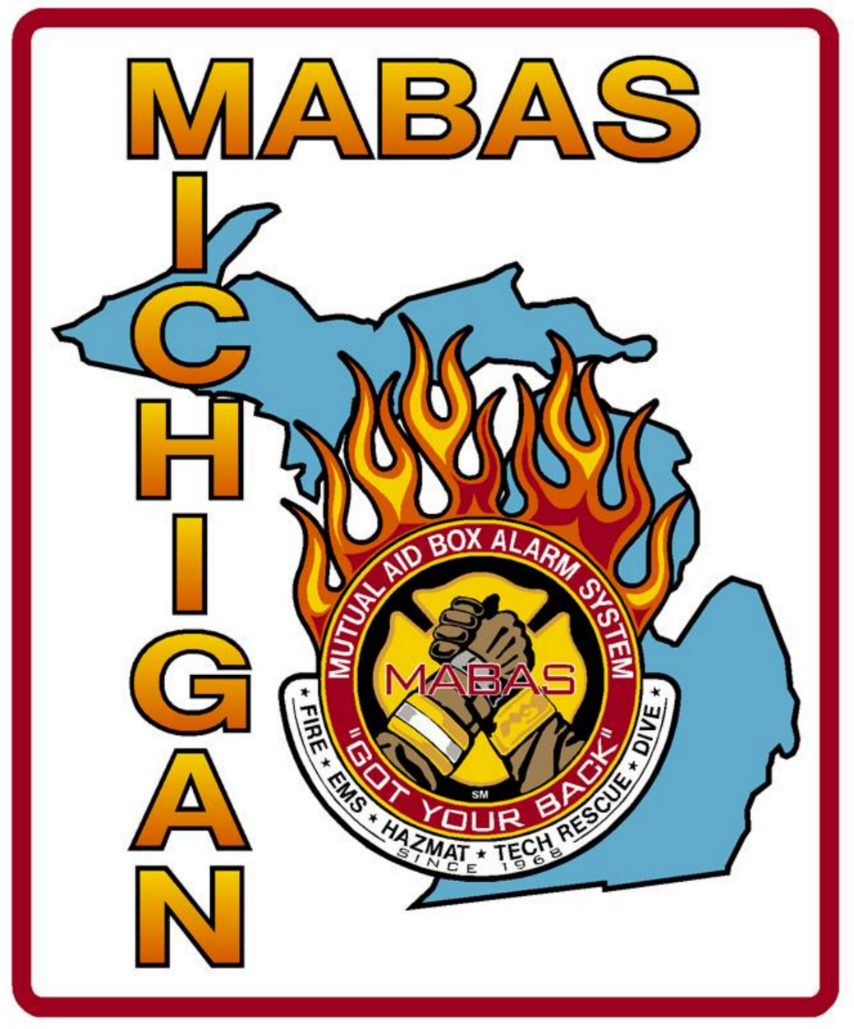 A Component of the National Response Framework ESF 4 Firefighting and ESF 8 Emergency Medical ServicesJune 2020This page intentionally left blankThis page intentionally left blankINTRODUCTIONPurposeThe purpose of this document is to describe the Michigan Mutual Aid Box Alarm System (MI-MABAS) response system’s utilization of Mission Ready Packages (MRPs) from Fire, Rescue and EMS. This document details the types of MRPs available, mission capabilities, components of the package, required equipment, logistical requirements, and integration into existing command and control structures. BackgroundThe ability to deploy validated resources to a large-scale emergency has been a goal of MI-MABAS since its inception. The term “Mission Ready Package” is more consistent with National Incident Management System descriptive terminology. The use of MRPs is also consistent with Emergency Management Assistance Compact (EMAC) terminology. EMAC has developed an outline to assist agencies with pre- deployment activities for a component of a response package that facilitate a faster response to a specific request.  https://emacweb.org/Organizational DesignMission Ready Packages are specially created resource bundles utilized for emergency and disaster response. MRPs are defined as “specific response resource capabilities that are organized, developed, trained, and exercised prior to an emergency or disaster”. These MRPs are designed to provide additional support and/or to augment a needed capability to resources already operating at an incident or event.MRPs may also be deployed to provide specific mission capabilities to a requesting agency in support of the Authority Having Jurisdiction (AHJ).MRPs are designed for rapid deployment and can be requested, ordered, and tracked effectively during an emergency, when time is of the essence. MI-MABAS and Agency RequirementsEach Responding Agency ensures that deployed members meet all the requirements for being fully deployable. All deployed members will be furnished with the personal protective equipment necessary to perform in the environment expected.LOGISTICSDeploymentFire, Rescue and EMS MRPs may be requested between Division Dispatch Centers or to the Red Center from the Division Dispatch Center making the request. MI-MABAS will maintain a list of MRPs which are available. The appropriate MRP will be selected by MI-MABAS based on the requested capability, location of the request, and availability.MobilizationMI-MABAS has a mobilization plan that describes the actions that must occur from receipt of an alert or activation until the MRP has reached the designated reporting location. Detailed planning is required to ensure an efficient response.Arrival at the Assigned Locality/JurisdictionUpon arrival of the MRP at the assigned locality/jurisdiction the MRP Leader should attend a briefing with the appropriate AHJ representative to determine the current situation status and planned assignment. This briefing should include the following information:Chain of CommandReporting chain & requirementsCommunications PlanPast and Current OperationsMRP Operational ExpectationsMRP Operational PeriodLogistical Support for the MRPMedia Management ProceduresInteraction with the Command Structure and Reporting RelationshipsWhile on site, the formal lines of authority for MRPs will be determined by the current Incident Action Plan (IAP) from the Authority Having Jurisdiction (AHJ). The MRP Leader will provide regular updates to the assigned point-of-contact.The local Public Information Officer (PIO) is responsible for the release of information regarding the incident. MI-MABAS has established guidelines pertaining to media interaction and release of information involving task force activities at the local and national levels. All members should adhere to these guidelines when dealing with media matters. Work Period Scheduling and RotationsThe AHJ Command will need to determine how MRPs will be deployed at the onset of mission operations. MRPs are designed to engage in single operational periods typically not exceeding 12-hours. If the MRP is required to operate for multiple days, a Logistical Incident Support MRP may be deployed.Health and Medical ConsiderationsThe MRP Leader will maintain communications with the local Medical Unit Leader or designee and keep that individual updated on medical issues. The need for additional medical assistance for civilian injuries will be directed through the AHJ or local authorities if available.Cost RecoveryMABAS Fire-Based mission specific MRPs (ie: Engine Strike Teams, Ambulance Strike Teams, Tanker Strike Teams, etc) will follow the Michigan MABAS agreement signed by that Division that includes stipulations regarding cost recovery.  Non-MABAS entities that request a MABAS Fire-Based MRP (as listed above) will be required to sign the “Non-Authorized Response Agreement”, furnished by MABAS, as part of the agreement to respond to said request.Transportation RequirementsTransportation assets required to move the MRP should be identified prior to deployment. The responding agency shall provide the MRP with a sufficient number of trucks and trailers to transport the required personnel, equipment and all personal gear for the mission.Space RequirementsThe actual physical layout needed will vary based on available space and type of MRP.Support RequirementsMRPs that are deployed for multiple days should be prepared to be self-sustaining with food, water and shelter for 72 hours with the Logistical Incident Support MRP. This self-sustainment will also include fuel for fuel-powered equipment but does not include fuel for vehicles.Law Enforcement and Medical support for the MRP shall be provided by the requesting AHJ.DOCUMENTATIONMISSION READY PACKAGESMIMABAS Logistics Support Mission Ready PackageMIMABAS Engine Strike Team Mission Ready PackageMIMABAS Ambulance Strike Team Mission Ready PackageMIMABAS Tanker Strike Team Mission Ready PackageMIMABAS Crew Transport Mission Ready PackageMIMABAS Fire Task Force Mission Ready PackageMIMABAS Brush Truck Strike Team Mission Ready PackageDocument NameDocumentDocument NameDocumentAgency Pre-POD ChecklistNon-MABAS Member AgreementDemobilization ChecklistICS 205 Radio Comms Plan Deployment Expense ReportICS 214 – Unit LogPPE Equip ChecklistPPE Equipment WorksheetLOGS ChecklistMileage LogPersonnel Emergency Contact InfoPersonnel Go-Kit ChecklistPOD ChecklistCredit Card ReimbursementRESOURCE:Logistics Support Team Logistics Support Team Logistics Support Team RESOURCE CATEGORY:Fire (ESF #4)EMS (ESF #8)KIND:LogisticsOVERALL FUNCTION:A team that performs incident logistics support providing self-sustainment for 72 hours to include personal protective equipment, shelter, food, water, and fuel.COMPOSITION &ORDERING SPECIFICATIONS:1 Logistics Team Manager 1 Logistics SpecialistsLaw enforcement and Medical support, re-supply and shelter for the team must be provided by the requesting agency for the first day of operations.CAPABILITIES:CAPABILITIES:CAPABILITIES:NOTES:COMPONENT:METRIC:DETAILS:NOTES:PersonnelTeam Leader1 Logistics Team ManagerPersonnelLogistics Specialist1 Logistics SpecialistVehicleTransportationVehicle(s)/Trailer(s) capable of transporting personnel and equipment.4WD Pickup capable of pickup and delivery of supply resources preferred.EquipmentMaterials and suppliesDiscipline specific equipment to support incidents with multiple day operations for 72 hour self-sustainment to include:personal protective equipmentfoodwatershelterfuelBasic communications equipment for communications with the command element to be provided by the Requesting Agency.DESCRIPTIONDESCRIPTIONThe Fire Engine Strike Team – Structural is a specialized collection of five engines of the same type with common communications and a leader who may be in a separate command vehicle. This team provides a collection of engines complete with a supervisory element for organization command and control.The Fire Engine Strike Team – Structural is a specialized collection of five engines of the same type with common communications and a leader who may be in a separate command vehicle. This team provides a collection of engines complete with a supervisory element for organization command and control.The Fire Engine Strike Team – Structural is a specialized collection of five engines of the same type with common communications and a leader who may be in a separate command vehicle. This team provides a collection of engines complete with a supervisory element for organization command and control.RESOURCE CATEGORYRESOURCE CATEGORYFire/Hazardous MaterialsFire/Hazardous MaterialsFire/Hazardous MaterialsRESOURCE KINDRESOURCE KINDTeamTeamTeamOVERALL FUNCTIONOVERALL FUNCTIONThe Fire Engine Strike Team – Structural provides fire management and suppression support in structural firefighting situations and other emergency operationsThe Fire Engine Strike Team – Structural provides fire management and suppression support in structural firefighting situations and other emergency operationsThe Fire Engine Strike Team – Structural provides fire management and suppression support in structural firefighting situations and other emergency operationsCOMPOSITION AND ORDERING SPECIFICATIONSCOMPOSITION AND ORDERING SPECIFICATIONS1. Discuss logistics for deploying this team, such as working conditions, length of deployment, security, lodging, transportation, and meals, prior to deployment 2. Requestor ensures that vehicle type and crew credentialing meet the requirements of the anticipated area of operations before ordering 3. Strike Team Leader accompanies strike team and uses a separate vehicle 4. Requestor specifies additional components necessary, such as Emergency Medical Services (EMS), Advanced Life Support (ALS), or Basic Life Support (BLS) capabilities, and four-wheel drive (4WD) or two-wheel drive (2WD) vehicles 5. Requestor orders engines based on the nature of the mission, logistics, intensity of demand, duration of service activity, and anticipated rest periods 6. Requestor orders additional personnel as necessary to ensure the ongoing availability of resources to support the mission assignment safely and effectively1. Discuss logistics for deploying this team, such as working conditions, length of deployment, security, lodging, transportation, and meals, prior to deployment 2. Requestor ensures that vehicle type and crew credentialing meet the requirements of the anticipated area of operations before ordering 3. Strike Team Leader accompanies strike team and uses a separate vehicle 4. Requestor specifies additional components necessary, such as Emergency Medical Services (EMS), Advanced Life Support (ALS), or Basic Life Support (BLS) capabilities, and four-wheel drive (4WD) or two-wheel drive (2WD) vehicles 5. Requestor orders engines based on the nature of the mission, logistics, intensity of demand, duration of service activity, and anticipated rest periods 6. Requestor orders additional personnel as necessary to ensure the ongoing availability of resources to support the mission assignment safely and effectively1. Discuss logistics for deploying this team, such as working conditions, length of deployment, security, lodging, transportation, and meals, prior to deployment 2. Requestor ensures that vehicle type and crew credentialing meet the requirements of the anticipated area of operations before ordering 3. Strike Team Leader accompanies strike team and uses a separate vehicle 4. Requestor specifies additional components necessary, such as Emergency Medical Services (EMS), Advanced Life Support (ALS), or Basic Life Support (BLS) capabilities, and four-wheel drive (4WD) or two-wheel drive (2WD) vehicles 5. Requestor orders engines based on the nature of the mission, logistics, intensity of demand, duration of service activity, and anticipated rest periods 6. Requestor orders additional personnel as necessary to ensure the ongoing availability of resources to support the mission assignment safely and effectivelyCOMPONENTTYPE 1 TYPE 1 TYPE 2 NOTESMINIMUM PERSONNEL PER TEAMSame as Type 2Same as Type 221Not SpecifiedMANAGEMENT AND OVERSIGHT PERSONNEL PER TEAMSame as Type 2Same as Type 21 – National Incident Management System (NIMS) Type 2 Fire Officer OR Strike Team Leader Engine (STEN)1. This position is in addition to the personnel on each engine. 2. Strike Team Leader Engine is not a NIMS typed position.SUPPORT PERSONNEL PER ENGINE3 – NIMS Type 1 Firefighter (Structural) 1 – NIMS Type 1 Fire Apparatus Operator3 – NIMS Type 1 Firefighter (Structural) 1 – NIMS Type 1 Fire Apparatus Operator3 – NIMS Type 2 Firefighter (Structural) 1 – NIMS Type 1 Fire Apparatus OperatorNot SpecifiedFIREFIGHTING CAPABILITIES PER VEHICLEType 1 Pumper Fire Apparatus in accordance with National Fire Protection Association (NFPA) 1901: Standard for Automotive Fire ApparatusType 1 Pumper Fire Apparatus in accordance with National Fire Protection Association (NFPA) 1901: Standard for Automotive Fire ApparatusType 2 Pumper Fire Apparatus in accordance with NFPA 1901: Standard for Automotive Fire Apparatus1. All fire apparatus conforms to the laws and regulations of the United States and the home agency. 2. All fire apparatus conforms to the applicable NFPA purchasing and operations standards. 3. Authority Having Jurisdiction (AHJ) reviews all vehicles for conformance to current vehicle regulations and standards and makes modifications as necessary.DESCRIPTIONDESCRIPTIONThe Ambulance Strike Team is a group of five ambulances of the same type, either Advanced Life Support (ALS) or Basic Life Support (BLS), with common communications and a leader in a separate command vehicle. This team provides an operational group of ambulances complete with a supervisory element for organization command and control.The Ambulance Strike Team is a group of five ambulances of the same type, either Advanced Life Support (ALS) or Basic Life Support (BLS), with common communications and a leader in a separate command vehicle. This team provides an operational group of ambulances complete with a supervisory element for organization command and control.The Ambulance Strike Team is a group of five ambulances of the same type, either Advanced Life Support (ALS) or Basic Life Support (BLS), with common communications and a leader in a separate command vehicle. This team provides an operational group of ambulances complete with a supervisory element for organization command and control.The Ambulance Strike Team is a group of five ambulances of the same type, either Advanced Life Support (ALS) or Basic Life Support (BLS), with common communications and a leader in a separate command vehicle. This team provides an operational group of ambulances complete with a supervisory element for organization command and control.The Ambulance Strike Team is a group of five ambulances of the same type, either Advanced Life Support (ALS) or Basic Life Support (BLS), with common communications and a leader in a separate command vehicle. This team provides an operational group of ambulances complete with a supervisory element for organization command and control.RESOURCE CATEGORYRESOURCE CATEGORYEmergency Medical ServicesEmergency Medical ServicesEmergency Medical ServicesEmergency Medical ServicesEmergency Medical ServicesRESOURCE KINDRESOURCE KINDTeamTeamTeamTeamTeamOVERALL FUNCTIONOVERALL FUNCTIONThe Ambulance Strike Team comprises EMS personnel that provide out-of-hospital emergency medical care, evacuation, and transportation servicesThe Ambulance Strike Team comprises EMS personnel that provide out-of-hospital emergency medical care, evacuation, and transportation servicesThe Ambulance Strike Team comprises EMS personnel that provide out-of-hospital emergency medical care, evacuation, and transportation servicesThe Ambulance Strike Team comprises EMS personnel that provide out-of-hospital emergency medical care, evacuation, and transportation servicesThe Ambulance Strike Team comprises EMS personnel that provide out-of-hospital emergency medical care, evacuation, and transportation servicesCOMPOSITION AND ORDERING SPECIFICATIONSCOMPOSITION AND ORDERING SPECIFICATIONS1. Discuss logistics for deploying this resource, such as working conditions, length of deployment, security, lodging, transportation, and meals, prior to deployment 2. Request a minimum of four persons per ambulance for staffing to meet the two-personnel minimum and to provide for crew rest if the ambulance is operational 24 hours a day, seven days a week 3. Request a minimum of six personnel for each ambulance if an operation may last five or more days 4. The quantity of ground ambulances needed depends on the nature of the mission, logistics, intensity of demand, duration of service activity, and allowance for rest periods 5. Requestor can order additional personnel to ensure the ongoing availability of resources to support the mission assignment safely and effectively 6. Support elements such as logistics and maintenance are necessary if there are 11 personnel, for example if there are two crew members per ambulance and only one person for lead responsibilities 7. Refer to the National Incident Management System (NIMS) Typed Ambulance Ground Team for staffing of individual ALS or BLS ambulances1. Discuss logistics for deploying this resource, such as working conditions, length of deployment, security, lodging, transportation, and meals, prior to deployment 2. Request a minimum of four persons per ambulance for staffing to meet the two-personnel minimum and to provide for crew rest if the ambulance is operational 24 hours a day, seven days a week 3. Request a minimum of six personnel for each ambulance if an operation may last five or more days 4. The quantity of ground ambulances needed depends on the nature of the mission, logistics, intensity of demand, duration of service activity, and allowance for rest periods 5. Requestor can order additional personnel to ensure the ongoing availability of resources to support the mission assignment safely and effectively 6. Support elements such as logistics and maintenance are necessary if there are 11 personnel, for example if there are two crew members per ambulance and only one person for lead responsibilities 7. Refer to the National Incident Management System (NIMS) Typed Ambulance Ground Team for staffing of individual ALS or BLS ambulances1. Discuss logistics for deploying this resource, such as working conditions, length of deployment, security, lodging, transportation, and meals, prior to deployment 2. Request a minimum of four persons per ambulance for staffing to meet the two-personnel minimum and to provide for crew rest if the ambulance is operational 24 hours a day, seven days a week 3. Request a minimum of six personnel for each ambulance if an operation may last five or more days 4. The quantity of ground ambulances needed depends on the nature of the mission, logistics, intensity of demand, duration of service activity, and allowance for rest periods 5. Requestor can order additional personnel to ensure the ongoing availability of resources to support the mission assignment safely and effectively 6. Support elements such as logistics and maintenance are necessary if there are 11 personnel, for example if there are two crew members per ambulance and only one person for lead responsibilities 7. Refer to the National Incident Management System (NIMS) Typed Ambulance Ground Team for staffing of individual ALS or BLS ambulances1. Discuss logistics for deploying this resource, such as working conditions, length of deployment, security, lodging, transportation, and meals, prior to deployment 2. Request a minimum of four persons per ambulance for staffing to meet the two-personnel minimum and to provide for crew rest if the ambulance is operational 24 hours a day, seven days a week 3. Request a minimum of six personnel for each ambulance if an operation may last five or more days 4. The quantity of ground ambulances needed depends on the nature of the mission, logistics, intensity of demand, duration of service activity, and allowance for rest periods 5. Requestor can order additional personnel to ensure the ongoing availability of resources to support the mission assignment safely and effectively 6. Support elements such as logistics and maintenance are necessary if there are 11 personnel, for example if there are two crew members per ambulance and only one person for lead responsibilities 7. Refer to the National Incident Management System (NIMS) Typed Ambulance Ground Team for staffing of individual ALS or BLS ambulances1. Discuss logistics for deploying this resource, such as working conditions, length of deployment, security, lodging, transportation, and meals, prior to deployment 2. Request a minimum of four persons per ambulance for staffing to meet the two-personnel minimum and to provide for crew rest if the ambulance is operational 24 hours a day, seven days a week 3. Request a minimum of six personnel for each ambulance if an operation may last five or more days 4. The quantity of ground ambulances needed depends on the nature of the mission, logistics, intensity of demand, duration of service activity, and allowance for rest periods 5. Requestor can order additional personnel to ensure the ongoing availability of resources to support the mission assignment safely and effectively 6. Support elements such as logistics and maintenance are necessary if there are 11 personnel, for example if there are two crew members per ambulance and only one person for lead responsibilities 7. Refer to the National Incident Management System (NIMS) Typed Ambulance Ground Team for staffing of individual ALS or BLS ambulancesCOMPONENTTYPE 1 TYPE 1 TYPE 2 TYPE 3 TYPE 4 NOTESMANAGEMENT AND OVERSIGHT PERSONNEL PER TEAMSame as Type 2Same as Type 2Same as Type 3Same as Type 411Not SpecifiedMINIMUM PERSONNEL PER TEAMSame as Type 2Same as Type 2Same as Type 3Same as Type 41 – NIMS Type 1 Ambulance Strike Team LeaderNot SpecifiedSUPPORT PERSONNEL PER AMBULANCESame as Type 2Same as Type 25 – NIMS Type 1 Paramedic 5 – NIMS Type 1 Ambulance OperatorSame as Type 45 – NIMS Type 1 Emergency Medical Technician (EMT) 5 – NIMS Type 2 Ambulance OperatorTypes 1 and 2 are ALS capable and Types 3 and 4 are BLS capable ambulances.LEVEL OF CARE CAPABILITY PER AMBULANCE TEAMSame as Type 2Same as Type 2ALSSame as Type 4BLSNot SpecifiedVEHICLES EQUIPMENT PER TEAM5 – NIMS Type 1 Ambulance (Ground) 1 – Command vehicle5 – NIMS Type 1 Ambulance (Ground) 1 – Command vehicle5 – NIMS Type 2 Ambulance (Ground) 1 – Command vehicle5 – NIMS Type 3 Ambulance (Ground) 1 – Command vehicle5 – NIMS Type 4 Ambulance (Ground) 1 – Command vehicleTypes 1 and 2 are ALS capable and Types 3 and 4 are BLS capable ambulances.PATIENT CARE EQUIPMENT PER TEAMNot ApplicableNot ApplicableSame as Type 3, PLUS: 1. Advanced ventilation and airway equipment 2. Monitoring and defibrillation equipment 3. Intravenous (IV) supplies and solutions 4. MedicationsNot Applicable1. Basic ventilation and airway equipment 2. Immobilization devices 3. Automatic External Defibrillator (AED) 4. Dressings and bandages 5. Patient restraintsEach response or mission may need additional specialized equipment or supplies.PERSONAL PROTECTIVE EQUIPMENT (PPE) EQUIPMENT PER TEAMSame as Type 3Same as Type 3Same as Type 4Same as Type 4, PLUS: Range of supplies commensurate with the mission assignment, including PPE appropriate to the Level B hazardous material (HAZMAT) threatPPE consistent with OSHA regulations1. Types 1 and 3 are capable of operating in a hazardous materials environment. 2. PPE is mission-specific and varies with the working environment. PPE includes protective footwear, protective clothing for skin exposure, eye and hearing protection, respirators, gloves, and masks. 2. Occupational Safety and Health Administration (OSHA) 29 Code of Federal Regulations (CFR) Part 1910.134 and Part 1910.1030 address PPE requirements. 3. National Fire Protection Association (NFPA) 471, 472, 473 and OSHA CFR 29 Part 1910.120 address HAZMAT.COMMUNICATIONS EQUIPMENT PER TEAMSame as Type 2Same as Type 2Same as Type 3Same as Type 41. Short range, two-way portable radio (one per team member) 2. Cell phone (one per unit)1. Consider alternate forms of communication, such as satellite phones, based on the mission assignment and task force needs. 2. Requestor should verify interoperability of ambulance communications equipment and plan for augmenting existing communications equipment.DESCRIPTIONDESCRIPTIONThe Tanker Strike Team – Is a specialized collection of five Tankers of the same type with common communications and a leader who may be in a separate command vehicle. This team provides a collection of Tankers complete with a supervisory element for organization command and control.The Tanker Strike Team – Is a specialized collection of five Tankers of the same type with common communications and a leader who may be in a separate command vehicle. This team provides a collection of Tankers complete with a supervisory element for organization command and control.The Tanker Strike Team – Is a specialized collection of five Tankers of the same type with common communications and a leader who may be in a separate command vehicle. This team provides a collection of Tankers complete with a supervisory element for organization command and control.RESOURCE CATEGORYRESOURCE CATEGORYFire/Hazardous MaterialsFire/Hazardous MaterialsFire/Hazardous MaterialsRESOURCE KINDRESOURCE KINDTeamTeamTeamOVERALL FUNCTIONOVERALL FUNCTIONThe Tanker Strike Team – Structural provides fire management and suppression support in structural firefighting situations and other emergency operations through water supply.The Tanker Strike Team – Structural provides fire management and suppression support in structural firefighting situations and other emergency operations through water supply.The Tanker Strike Team – Structural provides fire management and suppression support in structural firefighting situations and other emergency operations through water supply.COMPOSITION AND ORDERING SPECIFICATIONSCOMPOSITION AND ORDERING SPECIFICATIONS1. Discuss logistics for deploying this team, such as working conditions, length of deployment, security, lodging, transportation, and meals, prior to deployment 2. Requestor ensures that vehicle type and crew credentialing meet the requirements of the anticipated area of operations before ordering 3. Strike Team Leader accompanies strike team and uses a separate vehicle 4. Requestor specifies additional components necessary, such as Emergency Medical Services (EMS), Advanced Life Support (ALS), or Basic Life Support (BLS) capabilities, and four-wheel drive (4WD) or two-wheel drive (2WD) vehicles 5. Requestor orders based on the nature of the mission, logistics, intensity of demand, duration of service activity, and anticipated rest periods 6. Requestor orders additional personnel as necessary to ensure the ongoing availability of resources to support the mission assignment safely and effectively1. Discuss logistics for deploying this team, such as working conditions, length of deployment, security, lodging, transportation, and meals, prior to deployment 2. Requestor ensures that vehicle type and crew credentialing meet the requirements of the anticipated area of operations before ordering 3. Strike Team Leader accompanies strike team and uses a separate vehicle 4. Requestor specifies additional components necessary, such as Emergency Medical Services (EMS), Advanced Life Support (ALS), or Basic Life Support (BLS) capabilities, and four-wheel drive (4WD) or two-wheel drive (2WD) vehicles 5. Requestor orders based on the nature of the mission, logistics, intensity of demand, duration of service activity, and anticipated rest periods 6. Requestor orders additional personnel as necessary to ensure the ongoing availability of resources to support the mission assignment safely and effectively1. Discuss logistics for deploying this team, such as working conditions, length of deployment, security, lodging, transportation, and meals, prior to deployment 2. Requestor ensures that vehicle type and crew credentialing meet the requirements of the anticipated area of operations before ordering 3. Strike Team Leader accompanies strike team and uses a separate vehicle 4. Requestor specifies additional components necessary, such as Emergency Medical Services (EMS), Advanced Life Support (ALS), or Basic Life Support (BLS) capabilities, and four-wheel drive (4WD) or two-wheel drive (2WD) vehicles 5. Requestor orders based on the nature of the mission, logistics, intensity of demand, duration of service activity, and anticipated rest periods 6. Requestor orders additional personnel as necessary to ensure the ongoing availability of resources to support the mission assignment safely and effectivelyCOMPONENTTYPE 1 TYPE 1 TYPE 2 NOTESMINIMUM PERSONNEL PER TEAMSame as Type 2Same as Type 211Not SpecifiedMANAGEMENT AND OVERSIGHT PERSONNEL PER TEAMSame as Type 2Same as Type 21 – National Incident Management System (NIMS) Type 2 Fire Officer OR Strike Team Leader Engine (STEN)1. This position is in addition to the personnel on each engine. 2. Strike Team Leader Engine is not a NIMS typed position.SUPPORT PERSONNEL PER ENGINE1 – NIMS Type 1 Firefighter (Structural) 1 – NIMS Type 1 Fire Apparatus Operator1 – NIMS Type 1 Firefighter (Structural) 1 – NIMS Type 1 Fire Apparatus Operator1 – NIMS Type 2 Firefighter (Structural) 1 – NIMS Type 1 Fire Apparatus OperatorNot SpecifiedFIREFIGHTING CAPABILITIES PER VEHICLEType 1 Fire Tanker Apparatus in accordance with National Fire Protection Association (NFPA) 1901: Standard for Automotive Fire ApparatusType 1 Fire Tanker Apparatus in accordance with National Fire Protection Association (NFPA) 1901: Standard for Automotive Fire ApparatusType 2 Fire Tanker Apparatus in accordance with NFPA 1901: Standard for Automotive Fire Apparatus1. All fire apparatus conforms to the laws and regulations of the United States and the home agency. 2. All fire apparatus conforms to the applicable NFPA purchasing and operations standards. 3. Authority Having Jurisdiction (AHJ) reviews all vehicles for conformance to current vehicle regulations and standards and makes modifications as necessary.EQUIPMENT 2,000 GALLON2,000 gallons2,000 gallons1,000 gallonsNot SpecifiedEQUIPMENT 300 GPM300 GPM300 GPM120 GPMNot SpecifiedDESCRIPTIONDESCRIPTIONCrew TransportCrew TransportCrew TransportCrew TransportRESOURCE CATEGORYRESOURCE CATEGORYFire/Hazardous MaterialsFire/Hazardous MaterialsFire/Hazardous MaterialsFire/Hazardous MaterialsRESOURCE KINDRESOURCE KINDEquipmentEquipmentEquipmentEquipmentOVERALL FUNCTIONOVERALL FUNCTIONProvides transportation only for Firefighter II personnel with structural PPE and required equipment. Provides transportation only for Firefighter II personnel with structural PPE and required equipment. Provides transportation only for Firefighter II personnel with structural PPE and required equipment. Provides transportation only for Firefighter II personnel with structural PPE and required equipment. COMPOSITION AND ORDERING SPECIFICATIONSCOMPOSITION AND ORDERING SPECIFICATIONS1. Discuss logistics for deploying this team, such as working conditions, length of deployment, security, lodging, transportation, and meals, prior to deployment 2. Requestor ensures that vehicle type and crew credentialing meet the requirements of the anticipated area of operations before ordering. 3. Requestor orders based on the nature of the mission, logistics, intensity of demand, duration of service activity, and anticipated rest periods 4. Requestor orders additional personnel as necessary to ensure the ongoing availability of resources to support the mission assignment safely and effectively1. Discuss logistics for deploying this team, such as working conditions, length of deployment, security, lodging, transportation, and meals, prior to deployment 2. Requestor ensures that vehicle type and crew credentialing meet the requirements of the anticipated area of operations before ordering. 3. Requestor orders based on the nature of the mission, logistics, intensity of demand, duration of service activity, and anticipated rest periods 4. Requestor orders additional personnel as necessary to ensure the ongoing availability of resources to support the mission assignment safely and effectively1. Discuss logistics for deploying this team, such as working conditions, length of deployment, security, lodging, transportation, and meals, prior to deployment 2. Requestor ensures that vehicle type and crew credentialing meet the requirements of the anticipated area of operations before ordering. 3. Requestor orders based on the nature of the mission, logistics, intensity of demand, duration of service activity, and anticipated rest periods 4. Requestor orders additional personnel as necessary to ensure the ongoing availability of resources to support the mission assignment safely and effectively1. Discuss logistics for deploying this team, such as working conditions, length of deployment, security, lodging, transportation, and meals, prior to deployment 2. Requestor ensures that vehicle type and crew credentialing meet the requirements of the anticipated area of operations before ordering. 3. Requestor orders based on the nature of the mission, logistics, intensity of demand, duration of service activity, and anticipated rest periods 4. Requestor orders additional personnel as necessary to ensure the ongoing availability of resources to support the mission assignment safely and effectivelyCOMPONENTTYPE 1 TYPE 1 TYPE 2 TYPE 3 NOTESPERSONNEL PASSENGERS30302010Not SpecifiedDESCRIPTIONDESCRIPTIONThe Fire Task Force Team – Structural is a specialized collection of three Engines, 1 Aerial, 1 Squad, and 1 Ambulance of the same type with common communications and a leader who may be in a separate command vehicle. The Fire Task Force Team – Structural is a specialized collection of three Engines, 1 Aerial, 1 Squad, and 1 Ambulance of the same type with common communications and a leader who may be in a separate command vehicle. The Fire Task Force Team – Structural is a specialized collection of three Engines, 1 Aerial, 1 Squad, and 1 Ambulance of the same type with common communications and a leader who may be in a separate command vehicle. RESOURCE CATEGORYRESOURCE CATEGORYFire/Hazardous MaterialsFire/Hazardous MaterialsFire/Hazardous MaterialsRESOURCE KINDRESOURCE KINDTeamTeamTeamOVERALL FUNCTIONOVERALL FUNCTIONThe Fire Task Force Team – Structural provides fire management and suppression support in structural firefighting situations and other emergency operationsThe Fire Task Force Team – Structural provides fire management and suppression support in structural firefighting situations and other emergency operationsThe Fire Task Force Team – Structural provides fire management and suppression support in structural firefighting situations and other emergency operationsCOMPOSITION AND ORDERING SPECIFICATIONSCOMPOSITION AND ORDERING SPECIFICATIONS1. Discuss logistics for deploying this team, such as working conditions, length of deployment, security, lodging, transportation, and meals, prior to deployment 2. Requestor ensures that vehicle type and crew credentialing meet the requirements of the anticipated area of operations before ordering 3. Task Force Leader accompanies strike team and uses a separate vehicle 4. Requestor specifies additional components necessary, such as Emergency Medical Services (EMS), Advanced Life Support (ALS), or Basic Life Support (BLS) capabilities, and four-wheel drive (4WD) or two-wheel drive (2WD) vehicles 5. Requestor orders task force based on the nature of the mission, logistics, intensity of demand, duration of service activity, and anticipated rest periods 6. Requestor orders additional personnel as necessary to ensure the ongoing availability of resources to support the mission assignment safely and effectively1. Discuss logistics for deploying this team, such as working conditions, length of deployment, security, lodging, transportation, and meals, prior to deployment 2. Requestor ensures that vehicle type and crew credentialing meet the requirements of the anticipated area of operations before ordering 3. Task Force Leader accompanies strike team and uses a separate vehicle 4. Requestor specifies additional components necessary, such as Emergency Medical Services (EMS), Advanced Life Support (ALS), or Basic Life Support (BLS) capabilities, and four-wheel drive (4WD) or two-wheel drive (2WD) vehicles 5. Requestor orders task force based on the nature of the mission, logistics, intensity of demand, duration of service activity, and anticipated rest periods 6. Requestor orders additional personnel as necessary to ensure the ongoing availability of resources to support the mission assignment safely and effectively1. Discuss logistics for deploying this team, such as working conditions, length of deployment, security, lodging, transportation, and meals, prior to deployment 2. Requestor ensures that vehicle type and crew credentialing meet the requirements of the anticipated area of operations before ordering 3. Task Force Leader accompanies strike team and uses a separate vehicle 4. Requestor specifies additional components necessary, such as Emergency Medical Services (EMS), Advanced Life Support (ALS), or Basic Life Support (BLS) capabilities, and four-wheel drive (4WD) or two-wheel drive (2WD) vehicles 5. Requestor orders task force based on the nature of the mission, logistics, intensity of demand, duration of service activity, and anticipated rest periods 6. Requestor orders additional personnel as necessary to ensure the ongoing availability of resources to support the mission assignment safely and effectivelyCOMPONENTTYPE 1 TYPE 1 TYPE 2 NOTESMINIMUM PERSONNEL PER TEAMSame as Type 2Same as Type 223Not SpecifiedMANAGEMENT AND OVERSIGHT PERSONNEL PER TEAMSame as Type 2Same as Type 21 – National Incident Management System (NIMS) Type 2 Fire Officer OR Task Force Leader 1. This position is in addition to the personnel on each engine. 2. Strike Team Leader Engine is not a NIMS typed position.SUPPORT PERSONNEL PER ENGINE3 – NIMS Type 1 Firefighter (Structural) 1 – NIMS Type 1 Fire Apparatus Operator3 – NIMS Type 1 Firefighter (Structural) 1 – NIMS Type 1 Fire Apparatus Operator3 – NIMS Type 2 Firefighter (Structural) 1 – NIMS Type 1 Fire Apparatus OperatorNot SpecifiedSUPPORT PERSONNEL PER AERIAL3 – NIMS Type 1 Firefighter (Structural) 1 – NIMS Type 1 Fire Apparatus Operator3 – NIMS Type 1 Firefighter (Structural) 1 – NIMS Type 1 Fire Apparatus Operator3 – NIMS Type 2 Firefighter (Structural) 1 – NIMS Type 1 Fire Apparatus OperatorNot SpecifiedSUPPORT PERSONNEL PER SQUAD3 – NIMS Type 1 Firefighter (Structural) 1 – NIMS Type 1 Fire Apparatus Operator3 – NIMS Type 1 Firefighter (Structural) 1 – NIMS Type 1 Fire Apparatus Operator3 – NIMS Type 2 Firefighter (Structural) 1 – NIMS Type 1 Fire Apparatus OperatorNot SpecifiedSUPPORT PERSONNEL PER AMBULANCE2 Michigan Licensed ALS Personnel2 Michigan Licensed ALS Personnel1 Michigan Licensed BLS Personnel1 Michigan Licensed ALS Personnel2 Michigan Licensed BLS PersonnelFIREFIGHTING CAPABILITIES PER VEHICLEType 1 Fire Apparatus in accordance with National Fire Protection Association (NFPA) 1901: Standard for Automotive Fire ApparatusType 1 Fire Apparatus in accordance with National Fire Protection Association (NFPA) 1901: Standard for Automotive Fire ApparatusType 2 Fire Apparatus in accordance with NFPA 1901: Standard for Automotive Fire Apparatus1. All fire apparatus conforms to the laws and regulations of the United States and the home agency. 2. All fire apparatus conforms to the applicable NFPA purchasing and operations standards. 3. Authority Having Jurisdiction (AHJ) reviews all vehicles for conformance to current vehicle regulations and standards and makes modifications as necessary.DESCRIPTIONDESCRIPTIONThe Brush Truck Strike Team – Is a specialized collection of five Brush Trucks of the same type with common communications and a leader who may be in a separate command vehicle. This team provides a collection of Brush trucks complete with a supervisory element for organization command and control.The Brush Truck Strike Team – Is a specialized collection of five Brush Trucks of the same type with common communications and a leader who may be in a separate command vehicle. This team provides a collection of Brush trucks complete with a supervisory element for organization command and control.RESOURCE CATEGORYRESOURCE CATEGORYFire/Hazardous MaterialsFire/Hazardous MaterialsRESOURCE KINDRESOURCE KINDTeamTeamOVERALL FUNCTIONOVERALL FUNCTIONThe Brush Truck Strike Team – Structural provides fire management and suppression support in wildland firefighting situations and other emergency operations.The Brush Truck Strike Team – Structural provides fire management and suppression support in wildland firefighting situations and other emergency operations.COMPOSITION AND ORDERING SPECIFICATIONSCOMPOSITION AND ORDERING SPECIFICATIONS1. Discuss logistics for deploying this team, such as working conditions, length of deployment, security, lodging, transportation, and meals, prior to deployment 2. Requestor ensures that vehicle type and crew credentialing meet the requirements of the anticipated area of operations before ordering 3. Strike Team Leader accompanies strike team and uses a separate vehicle 4. Requestor orders based on the nature of the mission, logistics, intensity of demand, duration of service activity, and anticipated rest periods 5. Requestor orders additional personnel as necessary to ensure the ongoing availability of resources to support the mission assignment safely and effectively1. Discuss logistics for deploying this team, such as working conditions, length of deployment, security, lodging, transportation, and meals, prior to deployment 2. Requestor ensures that vehicle type and crew credentialing meet the requirements of the anticipated area of operations before ordering 3. Strike Team Leader accompanies strike team and uses a separate vehicle 4. Requestor orders based on the nature of the mission, logistics, intensity of demand, duration of service activity, and anticipated rest periods 5. Requestor orders additional personnel as necessary to ensure the ongoing availability of resources to support the mission assignment safely and effectivelyCOMPONENTNOTESNOTESMINIMUM PERSONNEL PER TEAM1111Not SpecifiedNot SpecifiedMANAGEMENT AND OVERSIGHT PERSONNEL PER TEAM1 – National Incident Management System (NIMS) Type 2 Fire Officer OR Strike Team Leader1 – National Incident Management System (NIMS) Type 2 Fire Officer OR Strike Team LeaderThis position is in addition to the personnel on each brush truck. 2. Strike Team Leader is not a NIMS typed position.This position is in addition to the personnel on each brush truck. 2. Strike Team Leader is not a NIMS typed position.FIREFIGHTING CAPABILITIES PER VEHICLEType 1 Brush Truck Apparatus in accordance with National Fire Protection Association (NFPA) 1901: Standard for Automotive Fire ApparatusType 1 Brush Truck Apparatus in accordance with National Fire Protection Association (NFPA) 1901: Standard for Automotive Fire Apparatus1. All fire apparatus conforms to the laws and regulations of the United States and the home agency. 2. All fire apparatus conforms to the applicable NFPA purchasing and operations standards. 3. Authority Having Jurisdiction (AHJ) reviews all vehicles for conformance to current vehicle regulations and standards and makes modifications as necessary.1. All fire apparatus conforms to the laws and regulations of the United States and the home agency. 2. All fire apparatus conforms to the applicable NFPA purchasing and operations standards. 3. Authority Having Jurisdiction (AHJ) reviews all vehicles for conformance to current vehicle regulations and standards and makes modifications as necessary.Tank75 Gallons75 GallonsNot SpecifiedNot SpecifiedHose 1”150 Feet150 FeetNot SpecifiedNot SpecifiedPump15 GPM15 GPMNo SpecifiedNo Specified